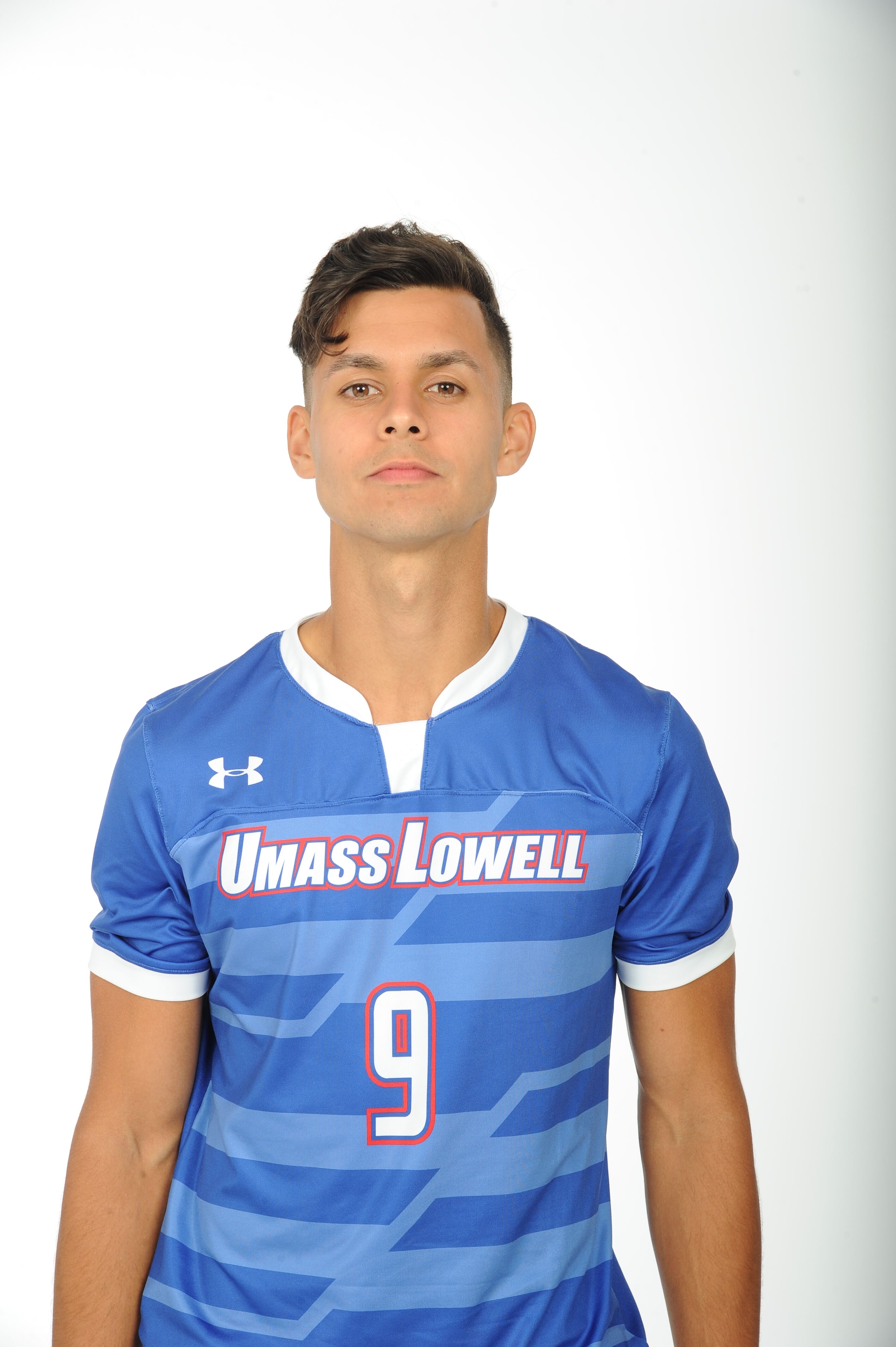    Stanley AlvesADDRESS: 54-56 Gilbert St					       		      Watertown, MA 02472     Cell:  (USA) +1 617-593-2497						EMAIL: stanley.alv9@gmail.comBio:							Strengths:- D.O.B: 6/30/1996 		- Movement off ball- Height 6’1” (1.85 M)				- Finishing/ Technical ability- Weight 170 lbs. (77 kg)				- Hold up play- Right Footed						- Defensive work rate/ Fitness							- Mentality/ Attitude Pro Career:- U-23 New England Revolution (MLS, 2019)	4 goals + 2 assists in 7 matches.Consistently trained with 1st team.- Trained with Sertanense F.C. (Campeonato de Portugal, 2018)- Trained with Sport União Sintrense (Campeonato de Portugal, 2018)- Captained Umass Lowell (NCAA DI, 2018-2019)	All-North East Region 2nd Team + All-Conference 1st Team19 goals + 6 assists in 34 matches.References:                               Video Link:  https://www.youtube.com/watch?v=I-c12zYqCtQ-Christian Figueroa: Umass Lowell 					Phone: 508-265-7222 Email: christian_figeueroa@uml.edu- Franky D’Agostino: HarvardPhone: 413-362-2254 Email: dagostfg@gmail.comPassports:	-Brazil	-United States of America